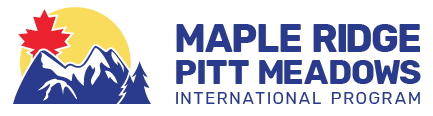 Elementary International Student Reporting ProceduresThe Ministry of Education has developed educational framework agreements with a number of countries.  These agreements allow students to study in BC schools for a period of time and return to their home country having received credit for their time with us.Teachers and schools should follow the usual assessment and conference-based reporting procedures in place for resident students.  Conferencing is done with the agent, custodian or parent. An International Student report card is required in June (end of school year) and when the student exits the program.The International Education office requires International Student Final Report Cards.  Please ensure the originals are forwarded to the Administrative Co-Ordinator at International Education.